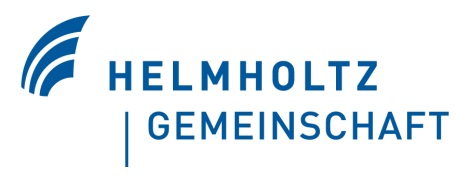 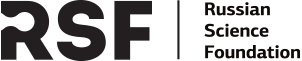 Call for Proposals, 1 September 20176 Helmholtz-RSF Joint Research GroupsJointly supported with funding fromThe Initiative and Networking Fund of the Helmholtz AssociationandThe Russian Science FoundationIn order to increase the scientific cooperation between Helmholtz Research Centres and Russian Research Institutions, the Helmholtz Association and the Russian Science Foundation announce the opening of the second call for applications for Helmholtz-RSF Joint Research Groups. At the Russian Science Foundation the proposals will be part of an open public competition for the activity “Basic Scientific Research and Exploratory Scientific Research, Conducted by International Research Teams”.The aim of this joint funding programme is to identify mutual scientific interests between researchers of the Helmholtz Research Centres and Russian Research Institution / Universities. A special focus of this programme lies in the support and encouragement of early stage researchers in both countries to pursue a career in science and establish new international links and exchange of knowledge on the basis of excellent research projects.The second call for Helmholtz-RSF Joint Research Groups is open for applications in the two research areas “Climate Research” and “Energy Storage and Grid Integration” lasting from 1 September 2017 until 30  November 2017. After a review period of five months, up to six Helmholtz-RSF Joint Research Groups will be selected for funding.Aim of the funding measureThe Helmholtz-RSF Joint Research Groups are designed to intensify the scientific cooperation between the Helmholtz Research Centres and Russian scientific institutions and universities in order to set new impulses in existing and upcoming research programmes of the Helmholtz Association, and in the research areas “Climate Research” and “Energy Storage and Grid Integration” with respect to the second call. A special focus of the Helmholtz-RSF Joint Research Groups lies in the promotion of excellent young Russian and German/ Helmholtz scientists, especially PhD-students, and in their involvement into the multi-national research projects and infrastructures steered by the research centres of the Helmholtz Association. A Helmholtz-RSF Joint Research Group may set the kernel for a future larger-scale bilateral or EU-Russia funded project. German universities that are affiliated with a Helmholtz Centre are very welcome to participate in the application and formation of a Helmholtz-RSF Joint Research Group together with a team from one of the Helmholtz Research Centres.Subject of fundingHelmholtz-RSF Joint Research Groups shall bring together research capacities from one or more Russian Research Institution / Universities and one or more Helmholtz Research Centres and affiliated German Universities, thus creating a centre of excellence with international standing and attractiveness to researchers in a key area of research (“Climate Research” and “Energy Storage and Grid Integration”). In general, researchers of both countries should contribute equally to the competence of the partnership. In the partnership, researchers of the participating partner institutions work on a defined research project which is divided into coordinated work packages designed to reach a common research goal. Helmholtz-RSF Joint Research Groups provide sufficient level of skill, equipment and manpower capabilities necessary to work on the defined research project, fill relevant research gaps and develop a special concept for cross-disciplinary and cross-institutional support of young scientists.Helmholtz-RSF Joint Research Groups shall represent research groups of high national and international visibility which have potential to attract additional funding from third parties throughout their funding period.Helmholtz-RSF Joint Research Groups shall be managed jointly by a German and a Russian Principal Investigator (PIs), responsible for the harmonisation and coordination of work packages within the group. One of the PIs shall be announced as the spokesperson responsible for the joint external representation of the project.The fruition of the research shall be shared by the participating German and Russian researchers. It is recommended that all Helmholtz and Russian institutions involved in the HRJRG may conclude a separate agreement on issues such as intellectual property rights, liability and confidentiality.Scope of fundingThe Helmholtz Association is prepared to provide each selected Helmholtz-RSF Joint Research Group with up to 130,000 Euros per year from its Initiative and Networking Fund, for a total of three years. The part of the budget provided by Helmholtz can only be used for one or more of the following cost categories:to cover the travel and accommodation costs for involved researchers;to cover personnel costs for the Helmholtz-RSF Joint Research Groups;to purchase equipment and consumables necessary for the performance of the Helmholtz-Russia Joint Research Groups;to cover the costs for joint field work or expeditions within the framework of the Helmholtz-RSF Joint Research Groups.These shares of the funds, however, would be generally required to be spent in Germany.The RSF is prepared to provide the Russian participants of the Helmholtz-RSF Joint Research Groups with 4 to 6 million Russian rubles per year and per Group for a total of 3 years. The RSF funding follows the regulations for the programmes for „Basic Scientific Research and Exploratory Scientific Research, Conducted by International Research Teams”.  Conditions for fundingAt the RSF the proposals will be part of an open public competition for the activity “Basic Scientific Research and Exploratory Scientific Research, Conducted by International Research Teams”.For each Helmholtz-RSF Joint Research Group a joint proposal in English language has to be submitted through the Board of the coordinating Helmholtz Research Centre (see also below, “Submission of applications”).Helmholtz Research Centres may submit a maximum of two applications in total. German university partners involved in the proposal must be affiliated with a Helmholtz Research Centre. The proposals must indicate German and Russian PIs of the project. German and Russian PIs must be scientists of outstanding reputation.Participating groups that are not affiliated with the same institutions as the Russian PI and the Helmholtz PI should have a Group Leader. Constraints for selection of a Group Leader are equal to constraints of the Russian PI (as stated above).The joint proposal should contain a clear concept for the implementation of PhD students into the research activities on both sides.Projects supported by the grants provided by the Parties shall not seek funding for the topics dealt with from other sources for the entire period of implementation in order to exclude double funding. The annual amount of funding for each project may be altered in accordance with the results of the review of the submitted reports concerning the implementation of the projects and proper use of grants by their recipients, or in accordance with the changes in the budget of either Party. The proposals must meet the following conditions:strategically relevant research topicsignificance for the advancement of basic researchprogramme-oriented activities with coordinated, complementary work packages, concrete goals and sufficiently detailed milestonesexternal evidence of the expertise of the research groups, e.g. from collaborative research centres, Helmholtz evaluations, prizes, leadership or participation in outstanding EU or third party-funded projects, calls to high-ranking expert committees, high quality publicationsconcrete quality gain for partner institutions, possibly also in comparison to an existing cooperationsufficient level of skill, equipment and manpower capabilities to conduct the research timely and with excellencejoint management and leadership structure with joint external representation and spokespersonspecial concept for the implementation of PhD students into the research activities on both sides.abundant opportunities for the exchange of young scientists to/from Russia/Germany must be outlinedfinancial master plan regarding the utilisation of funds requested from Helmholtz and RSF (3-year financial plan giving annual specifications of the categories of costs for each of the participating partner institutions respectively: personnel, consumables and equipment).Submission of applicationsComplete applications must be submitted as PDF document by 30 November 2017 at the latest (preclusion period) to alexandra.rosenbach@helmholtz.de. In addition one hardcopy must arrive at the Head Office of the Helmholtz Association (Anna-Louisa-Karsch-Str. 2, 10178 Berlin, Germany) by 30 November 2017 at the latestApplications must be submitted via the Executive Board of the coordinating Helmholtz Centre.Applications should be related to the topics “Climate Research” and “Energy Storage and Grid Integration”. Each Helmholtz Centre may submit a maximum of two applications in total.Applications must be submitted using the “Joint Project Description Template”-Form designed for the application process for Helmholtz-RSF Joint Research Groups (disqualifying criterion).Applications must be written in English.Up to six independent reviewers for the proposal must be suggested including full contact details. It must be declared that there are no conflicts of interest. Reviewers located at a Helmholtz Centre may not be named. Applications must fulfil all the formal conditions for funding in order to be admitted to the evaluation procedure (amendments are not possible).The Russian partners must submit their application to the Russian Science Foundation (RSF) through a parallel procedure. Please refer to the website of RSF for further information. 